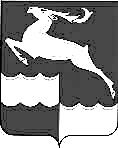 АДМИНИСТРАЦИЯ КЕЖЕМСКОГО РАЙОНАКРАСНОЯРСКОГО КРАЯПОСТАНОВЛЕНИЕ28.12.2020                                            № 866-п                                        г. КодинскО утверждении Положения о наблюдательном Совете Муниципального автономного учреждения «Спортивный клуб по месту жительства граждан «Энергия» г.Кодинск»            В соответствии Федеральным законом от 03.11.2006 № 174-ФЗ «Об автономных учреждениях», в целях приведения нормативных актов в соответствие с действующим законодательством, руководствуясь ст.ст.17, 30.3, 32 Устава Кежемского района:Утвердить Положение о наблюдательном Совете Муниципального автономного учреждения «Спортивный клуб по месту жительства граждан «Энергия» г.Кодинск» согласно приложению к постановлению.Опубликовать настоящее постановление в газете «Кежемский Вестник» и разместить на официальном сайте в информационно-телекоммуникационной сети «Интернет».Постановление вступает в силу со дня подписания.Глава района                                                                               П.Ф. БезматерныхПриложениек постановлению Администрации районаот 28.12.2020 № 866-пПоложение о наблюдательном советеМуниципального автономного учреждения «Спортивный клуб по месту жительства граждан «Энергия» г.Кодинск».1. Наблюдательный совет Автономного учреждения (далее – Наблюдательный совет) создается в составе 5 членов.2. В состав Наблюдательного совета входят:представители учредителя – два человек;представитель МКУ «Централизованная бухгалтерия» - один человек;представители общественности – один человек; представитель трудового коллектива Автономного учреждения – один человек.Кандидатуры представителей общественности утверждаются учредителем по представлению руководителя Автономного учреждения.»3. Срок полномочий Наблюдательного совета составляет пять лет. Одно и то же лицо может быть членом Наблюдательного совета неограниченное число раз.	4. Членами Наблюдательного совета не могут быть:	4.1. руководитель Автономного учреждения и его заместители;	4.2. лица, имеющие неснятую или непогашенную судимость.5. Автономное учреждение не вправе выплачивать членам Наблюдательного совета вознаграждение за выполнение ими своих обязанностей, за исключением компенсации документально подтвержденных расходов, непосредственно связанных с участием в работе Наблюдательного совета Автономного учреждения.6. Полномочия члена Наблюдательного совета могут быть прекращены досрочно:6.1. по просьбе члена Наблюдательного совета;6.2. в случае невозможности исполнения членом Наблюдательного совета своих обязанностей по состоянию здоровья или по причине его отсутствия в месте нахождения Автономного учреждения в течение четырех месяцев;6.3. в случае привлечения члена Наблюдательного совета к уголовной ответственности.7. Полномочия члена Наблюдательного совета, являющегося представителем муниципального органа и состоящего с этим органом в трудовых отношениях, могут быть также прекращены досрочно:- в случае прекращения трудовых отношений;- по представлению указанного муниципального органа.8. Вакантные места, образовавшиеся в Наблюдательном совете в связи со смертью или с досрочным прекращением полномочий его членов, замещаются на оставшийся срок полномочий Наблюдательного совета.9. Председатель Наблюдательного совета избирается на срок полномочий Наблюдательного совета членами Наблюдательного совета из их числа простым большинством голосов от общего числа голосов членов Наблюдательного совета.10. Наблюдательный совет в любое время вправе переизбрать своего председателя.11. Председатель Наблюдательного совета организует работу Наблюдательного совета, созывает его заседания, председательствует на них и организует ведение протокола. В отсутствие председателя Наблюдательного совета его функции осуществляет старший по возрасту член Наблюдательного совета, за исключением представителя работников Автономного учреждения.12. Компетенция Наблюдательного совета:12.1. Наблюдательный совет рассматривает:1) предложения учредителя или руководителя Автономного учреждения о внесении изменений и дополнений в устав Автономного учреждения;2) предложения учредителя или руководителя Автономного учреждения о создании и ликвидации филиалов, об открытии и о закрытии его представительств;3) предложения учредителя или руководителя Автономного учреждения о реорганизации Автономного учреждения или о его ликвидации;4) предложения учредителя или руководителя Автономного учреждения об изъятии имущества, закрепленного за Автономным учреждением на праве оперативного управления;5) предложения руководителя Автономного учреждения о совершении сделок по распоряжению имуществом, которым в соответствии с законодательством Российской Федерации Автономное учреждение не вправе распоряжаться самостоятельно;6) предложения руководителя Автономного учреждения об участии Автономного учреждения в других юридических лицах, в том числе о внесении денежных средств и иного имущества в уставный (складочный) капитал других юридических лиц или передаче такого имущества иным образом другим юридическим лицам, в качестве учредителя или участника;7) предложения руководителя Автономного учреждения о выборе кредитных организаций, в которых Автономное учреждение может открыть банковские счета;8) проект плана финансово-хозяйственной деятельности Автономного учреждения;9) по представлению руководителя Автономного учреждения проекты отчетов о деятельности Автономного учреждения и об использовании его имущества, об исполнении плана его финансово-хозяйственной деятельности, годовую бухгалтерскую отчетность Автономного учреждения;10) предложения руководителя Автономного учреждения о совершении крупных сделок;11) предложения руководителя Автономного учреждения о совершении сделок, в совершении которых имеется заинтересованность;12) вопросы проведения аудита годовой бухгалтерской отчетности Автономного учреждения и утверждения аудиторской организации.12.2. По вопросам, указанным в подпунктах 1 – 5 п. 6.12.1. настоящего устава учредитель принимает решение после рассмотрения рекомендаций Наблюдательного совета. Наблюдательный совет дает заключение большинством голосов от общего числа голосов членов Наблюдательного совета по вопросам, указанным в подпунктах 6 – 8 п. 6.12.1.  настоящего устава.Для утверждения копия заключения Наблюдательного совета по проекту плана финансово-хозяйственной деятельности Автономного учреждения направляется учредителю. На основании заключения Наблюдательного совета по предложению руководителя Автономного учреждения о выборе кредитных организаций, в которых Автономное учреждение может открыть банковские счета, руководитель Автономного учреждения принимает решение.12.3. Наблюдательный совет принимает решения, обязательные для руководителя Автономного учреждения, по вопросам, указанным в подпунктах 10 – 12 п. 12.1. настоящего устава в порядке, установленном Федеральным законом от 03.11.2006 № 174-ФЗ «Об автономных учреждениях».13. Вопросы, относящиеся к компетенции Наблюдательного совета, не могут быть переданы на рассмотрение другим органам Автономного учреждения.14. Заседание Наблюдательного совета созывается его председателем по собственной инициативе, по требованию учредителя, члена Наблюдательного совета или руководителя Автономного учреждения. 15. Заседания Наблюдательного совета проводятся по мере необходимости, но не реже одного раза в квартал.16. В заседании Наблюдательного совета вправе участвовать руководитель Автономного учреждения с правом совещательного голоса. Иные приглашенные председателем Наблюдательного совета лица могут участвовать в заседании, если против их присутствия не возражает более чем одна треть от общего числа членов Наблюдательного совета.17. Заседание Наблюдательного совета является правомочным, если все члены Наблюдательного совета извещены о времени и месте его проведения и на заседании присутствуют более половины членов Наблюдательного совета. Передача членом Наблюдательного совета своего голоса другому лицу не допускается.18. В случае отсутствия по уважительной причине на заседании Наблюдательного совета члена Наблюдательного совета его мнение может быть представлено в письменной форме и учтено Наблюдательным советом в ходе проведения заседания при определении наличия кворума и результатов голосования.19. Принятие решений Наблюдательным советом возможно путем проведения заочного голосования, за исключением принятия решений по вопросам, указанным в подпунктах 10 – 12 п. 12.1  настоящего устава. 20.	Каждый член Наблюдательного совета обладает при голосовании одним голосом. В случае равенства голосов решающим является голос председателя Наблюдательного совета.21.	Первое заседание Наблюдательного совета после его создания, а также первое заседание нового состава Наблюдательного совета созывается по требованию учредителя Автономного учреждения. До избрания председателя Наблюдательного совета на таком заседании председательствует старший по возрасту член Наблюдательного совета.